| Faire carrière à l’UdeM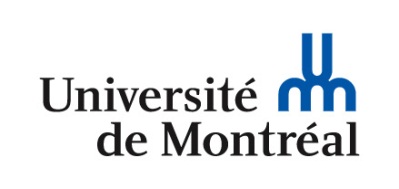 La langue d’enseignement est le français; un non francophone devra pouvoir enseigner en français au plus tard trois ans après son arrivée en poste.Les candidats intéressés doivent envoyer leur curriculum vitae, une lettre expliquant leur motivation, leur intérêt pour la recherche et leur compétence dans leur domaine d'expertise, et trois lettres de soutien, au plus tard le 28 février 2018, par courriel ou courrier:Dr Hugo SoudeynsDirecteur,Département de microbiologie, infectiologie et immunologie Faculté de médecineUniversité de MontréalC.P. 6128, succursale Centre-villeMontréal (Québec)H3C 3J7Courrier électronique: hugo.soudeyns@umontreal.ca *Politique linguistique de l’Université de MontréalL’Université de Montréal est une université québécoise de langue française, à rayonnement international. Dans le cadre du renouvellement de son corps professoral, elle intensifie le recrutement des meilleurs spécialistes dans le monde et s’assure par ailleurs que, conformément à la Politique linguistique de l’Université de Montréal[http://secretariatgeneral.umontreal.ca/fileadmin/user_upload/secretariat/doc_officiels/reglements/administration/adm10-34_politique-linguistique.pdf], les professeurs qu’elle recrute qui ne maîtrisent pas le français à leur entrée en fonction bénéficient d’un programme de soutien à l’apprentissage de la langue française.Privilège de confidentialité des candidaturesLes procédures de nomination en vigueur à l’Université de Montréal prévoient que tous les dossiers de candidature peuvent être consultés par les membres de l’Assemblée des professeurs/facultaire. Toute personne désirant que sa candidature demeure confidentielle jusqu’à l’établissement de la liste restreinte de recrutement (candidats retenus pour entrevue) est priée de le mentionner dans sa lettre de motivation.Programme d’accès à l’égalité en emploiL’Université de Montréal prône la diversité de son personnel et encourage les membres des minorités visibles et ethniques ainsi que les femmes, les autochtones, les personnes handicapées et les personnes de toutes orientations et identités sexuelles à poser leur candidature.Exigences en matière d’immigrationNous invitons tous les candidats qualifiés à postuler à l’UdeM. Conformément aux exigences de l’immigration au Canada, veuillez noter que la priorité sera toutefois accordée aux citoyens canadiens et aux résidents permanents.Faire carrière à l’UdeM : aider la société, relever des défis et être considéré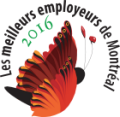 Professeur titulaire spécialisé en croissance, division et morphogenèse bactérienne.Professeure titulaire spécialisée en croissance, division et morphogenèse bactérienne.Faculté de médecine / Département de microbiologie, infectiologie et immunologieDescriptionLe Département de microbiologie, infectiologie et immunologie de la Faculté de médecine de l’Université de Montréal est à la recherche d’un professeur ou professeure régulier, temps plein, au rang de titulaire dans le domaine de la bactériologie. Le candidat devra pouvoir développer un programme de recherche original, indépendant et hautement compétitif portant sur la croissance, la division et la morphogenèse bactérienne. Ce recrutement s’arrime aux priorités stratégiques de la Faculté de médecine visant à développer une masse critique d'experts en bactériologie ainsi qu’un réseau multidisciplinaire à l’échelle universitaire. Des ressources importantes seront affectées à la réalisation de cette priorité stratégique. Le candidat sélectionné sera affilié au Département de microbiologie, infectiologie et immunologie de la Faculté de médecine.Le candidat retenu mènera son programme de recherche au Pavillon Roger-Gaudry de l’Université de Montréal, qui loge les quatre (4) départements de sciences fondamentales de la Faculté de médecine, dont le Département de microbiologie, infectiologie et immunologie. Sur place, ce département compte déjà six (6) équipes de recherche dont les intérêts sont focalisés sur la bactériologie fondamentale, appliquée et translationnelle.  FonctionsLe candidat retenu doit établir et maintenir un programme de recherche actif et hautement compétitif, superviser des étudiants diplômés et stagiaires postdoctoraux, avoir et maintenir un rayonnement international, et contribuer aux activités du Département de microbiologie, infectiologie et immunologie, de la Faculté de médecine et de l’Université de Montréal. Le candidat sera appelé à développer et dispenser des cours dans le cadre du programme interfacultaire de baccalauréat spécialisé en microbiologie et immunologie (1-500-1-0) et des programmes de maitrise (2-500-1-0) et de doctorat (3-500-1-0) en microbiologie et immunologie.ExigencesLe candidat retenu doit être titulaire d'un doctorat en microbiologie ou discipline connexe, et doit avoir une expérience significative au niveau postdoctoral dans le ou les domaines d’intérêt.Le candidat retenu doit faire la preuve de ses réalisations exceptionnelles dans le domaine de la bactériologie, incluant dans des thématiques recherche portant sur la croissance, la division, et la morphogenèse bactérienne. Le candidat retenu doit posséder une feuille de route impressionnante en enseignement au niveau sous-gradué et aux cycles supérieurs. Il doit également avoir une expérience significative au niveau de l’encadrement de stagiaires postdoctoraux, associés de recherche, et autre personnel hautement qualifié. Nous prioriserons les candidatures dont la productivité exceptionnelle en recherche a été démontrée par un dossier de publications comprenant des articles dans les meilleures revues dans le domaine, et par un historique étoffé au niveau du financement de la recherche par des organismes reconnus, y compris à l’international. Pour optimiser les collaborations avec les cliniciens de notre département, nous recherchons des candidatures capables de développer et de valider de nouvelles approches au niveau du diagnostic, de la prise en charge et/ou du traitement des maladies infectieuses d’étiologie bactérienne. Nous prioriserons les candidatures possédant une expertise de pointe en imagerie, en microscopie en temps réel et en biologie structurelle. Un intérêt et une capacité démontrée à travailler au sein d’une équipe a capacité de travailler dans une équipe multidisciplinaire (e.g. biochimistes, chimistes, ingénieurs, bio-informaticiens) est nécessaire.Informations sur le posteInformations sur le posteNo d’affichageMED 01-18 / 3Période d’affichageJusqu’au 28 février 2018 inclusivementTraitementL’Université de Montréal offre un salaire concurrentiel jumelé à une gamme complète d’avantages sociaux.Date d’entrée en fonction Fin 2018 au plus tard.Soumission de candidatureSoumission de candidature